Gyöngyösi Berze Nagy János GimnáziumHírmondó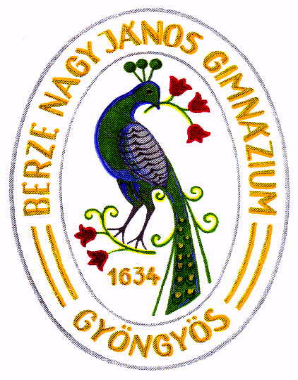 2018. 01. 29.3200 Gyöngyös, Kossuth u. 33.06 37 505 265titkarsag@berze.huwww.berze.huTartalomjegyzékHírekJelenlegi hét Megnyílt az érettségi rendszere. Aki szeretne érettségizni, avagy előrehozott érettségit tenni idegen nyelvből és / vagy informatikából, az 2018.02.15-én, csütörtökön 16:00 óráig adhatja le jelentkezését az igazgatóhelyettesi irodában. Jelentkezni a lyukas óráitokban, illetve minden nap 14:00-16:00 óra között lehet (szünetekben nem) személyi igazolvánnyal, és az osztályozó vizsga jelentkezési lapjával. (Ez a lap a titkárságról szerezhető be.2018. 01. 30-án, kedden 15:00-tól a rajzteremben (400. terem) előadás lesz. Téma: Nepál és India illetve a buddhista szentélyek. (Buddhista zarándoklat) Előadó: Szilágyi Rudolf képzőművész. Minden érdeklődőt szeretettel várunk. 2018. 02. 01-én, csütörtökön 17:00 órakor szülői értekezlet lesz.2018. 02. 02-án, pénteken tanítás nélküli munkanap lesz. 2018. 02. 03-án, szombaton Berze Röplabda kupa kerül megrendezésre a Vályi-Nagy Károly Sportcsarnokban. Részleteket megtudni Lisztik János tanár úrtól lehet.Múlt heti emlékeztető2018. 01. 23-án, kedden 14:00-16:30-ig volt a Varga Tamás Matematikaverseny 2. fordulója.2018. 01. 25-én, csütörtökön félévzáró értekezlet volt. 11:00-14:00 óra között a Gyöngyök Mátra Művelődési Központban továbbtanulással és a duális képzéssel kapcsolatos kiállítás és tájékoztató volt. 2018. 01. 26-án, pénteken 14:30-kor Berze Természettudományos Önképzőkör Kör sakkversenye zajlott.Megérkeztek a 2016-2017 évi értesítők. Az igazgatóhelyettesi irodában vehették át az osztályok képviselői.Jövő heti előzetes2018. 02. 10-én, szombaton kerül megrendezésre a 13. alkalommal a Berze-bál. Jövő havi előzetes2018. 02. 12-16-ig iskolai sítábor lesz Semmeringben. 2018. 02. 15-én, csütörtökön DÖK gyűlés lesz a könyvtárban. Várjuk az osztályok képviselőit a kérdéseikkel, felvetéseikkel és meglátásaikkal. 2018. 02. 17-én, szombaton, BME próbanyelvvizsgát rendezünk angol és német nyelvből B2 és C1 szinten. A komplex próbavizsga ára 3000 Ft, melyet csütörtökig kérünk befizetni. Bővebb felvilágosítást a szaktanáraitoktól kérhettek.Versenyeredmények Az elért versenyeredmények szintén a honlapunkon is közzé van téve, a versenyeredmények menüpontban.Volt BerzésekrőlHíradás egy-egy volt diákunk életútjáról.
Unger Balázs, Záprel FanniCrossFit: a gyöngyösiek túlszárnyalták az elvárásokat.Forrás: https://www.heol.hu/sport/helyi-sport/crossfit-gyongyosiek-tulszarnyaltak-az-elvarasokat-1000727/Madaras MártonTetteink hagyatéka Forrás: https://palocfold.wordpress.com/2018/01/24/madaras-marton-novellaja-az-ugrodeszka-rovatban/Kőmíves Luca2018. 02. 02-án pénteken, II. Axon Kecskeméti Művésztelep kiállításKapcsolódó személyek: Madaras László (a Gyöngyösi Berze Nagy János Gimnázium tanára)Vass-Eysen Áron (a Moholy Egyetem tanára, a berzés mélázó és függő padok készítője)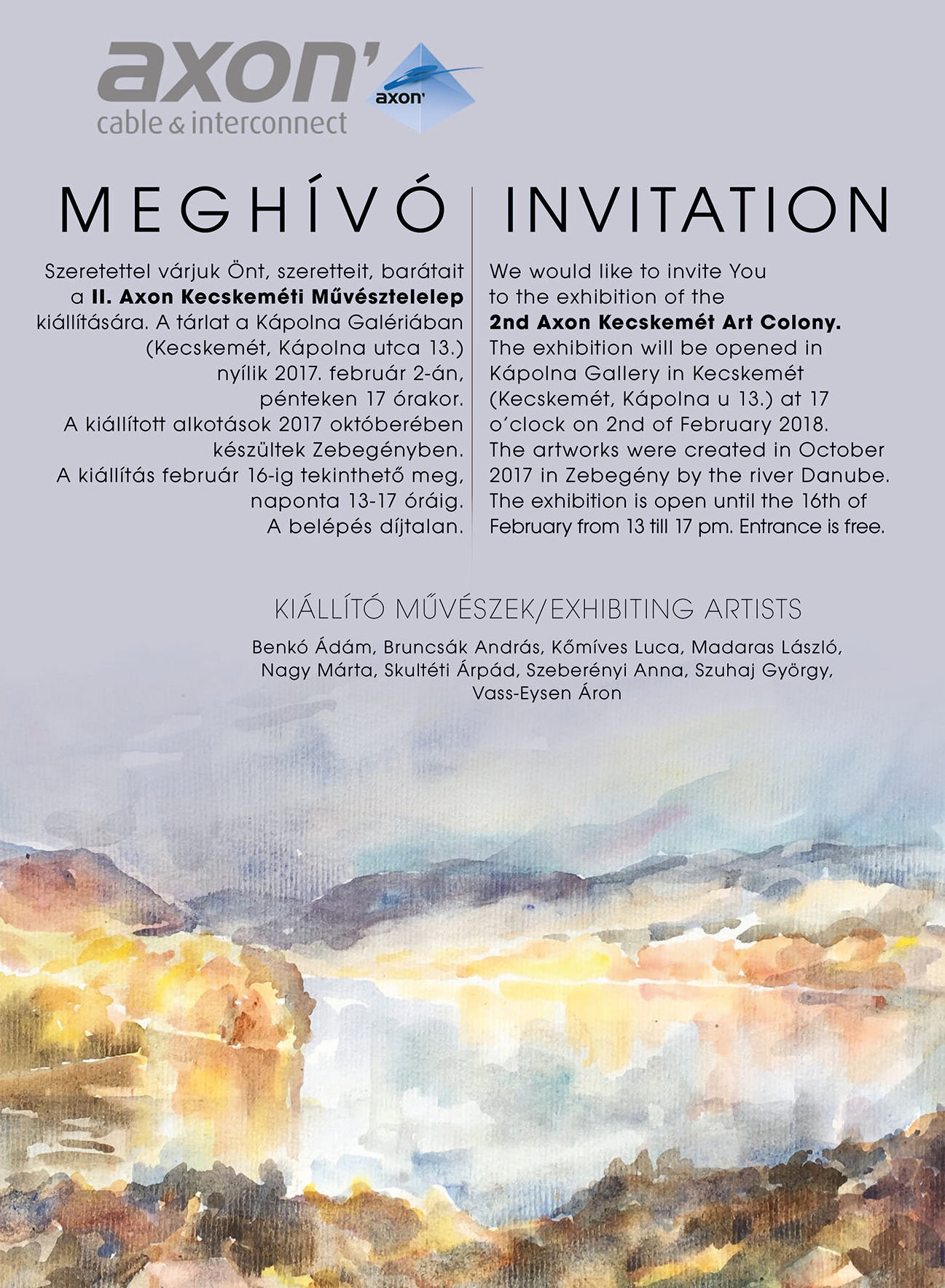 RendezvényekBerze-bál2018. 02. 10-én, szombat, 13. Berze-bál!A Szülői Munkaközösség szervezésében idén is megvalósul az iskola és diákjai javára megrendezett immár 13. Berze-bál!Helyszín: Eszterházy Károly Egyetem Károly Róbert Campus 3200 Gyöngyös, Mártai út 36. Időpont: 2018. 02. 10. szombatProgram: 18:30	Vendégek fogadása 19:00 	Pohárköszöntő19:15	Berzések nyitóműsora: 20:00 	Vacsora / Élőzenés táncmulatság24:00	TombolaA jegyek (5500.-Ft), valamint a támogató jegyek (500.-Ft-tól) az iskolában megvásárolhatók!A tombola felajánlásokat is szíven és köszönettel fogadjuk az iskolában!Minden szülőt, volt berzést, érdeklődőt szeretettel várunk! Liliom rendezvényszervező irodaAndante esküvői és partyzenekar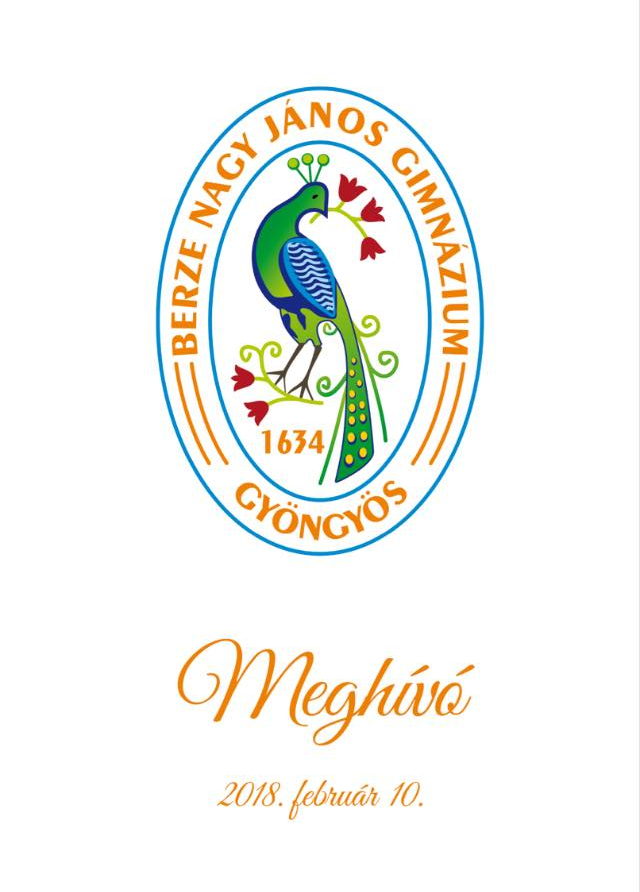 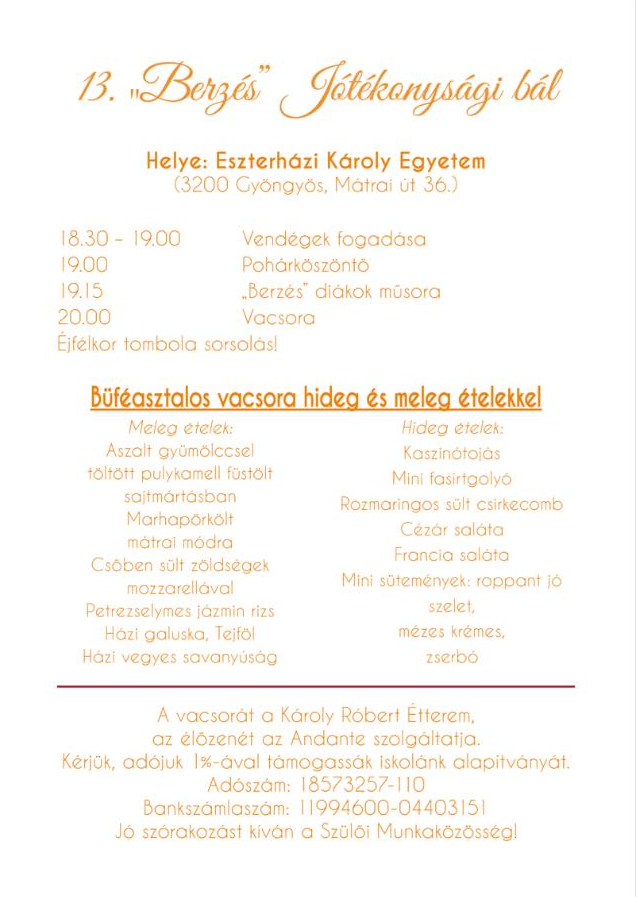 2. Berze NÉPnap – pályaorientációs nap2018. 03. 26-án, hétfőn szeretnénk folytatni azt a kezdeményezést, amelyet a nyáron indítottunk útjára első alkalommal. Azaz, hogy a mindenkori berzéseket összegyűjtve, példát mutathassunk a jelenleg itt tanulóknak. Erre a napra várunk minden olyan volt diákunkat, akik szívesen szánnak ránk, a volt iskolájukra és jelenlegi iskolás társaikra egy kis időt. Elmesélhetnék, hogy miként élték meg gimnazista éveiket, hová mentek továbbtanulni, hol dolgoztak, dolgoznak jelenleg, s hogy az élet merre vitte őket. Ezen a napon előadásokat, bemutatókat lehet tartani minden szak, munka tekintetében. Várjuk tehát a jelentkezőket, akik szívesen mutatnák be iskolájukat, munkahelyüket, vagy csak mesélnének magukról. Emellett minden tanácsot is szívesen veszünk!	Jelentkezni lehet: Gyurkó Péternél az alábbi elérhetőségeken: gyurkop.berze@gmail.com, 06 20 360 2526, avagy a www.berze.hu-n.BME nyelvvizsga2018. 02. 17. próbanyelvvizsga2018. 04. 14. nyelvvizsga2018. 08. nyelvvizsga tanfolyam2018. 08. 24. nyelvvizsga2018. 10. 27. nyelvvizsgaTovábbi részletek a www.berze.hu honlapon, a BME nyelvvizsga menüpontban találhatók. Tanulmányi életBerze Természettudományos Önképző KörTovábbi információk: https://sites.google.com/site/berzetok/Erasmus+ Nations' Puzzle, avagy hogyan írjunk nyertes pályázatot?A Tempus Közalapítvány szervezésében 2018. január 25-n, Miskolcon megrendezésre került az Erasmus+ Iskolai, óvodai partnerségeket célzó pályázatíró szeminárium, melynek legfőbb célja az volt, hogy gyakorlati ismeretekkel segítse a pályázókat a pályázati anyag kidolgozásában, s hogy minden résztvevő átfogó képet kapjon az Erasmus+ Iskolai, óvodai partnerségek pályázattípusról.A pályázat megírásával kapcsolatos előadás megtartására a Tempus Közalapítvány a Gyöngyösi Berze Nagy János Gimnázium menedzsmentjét kérte fel, hiszen a gimnázium által benyújtott Nations' Puzzle című pályázat a kapható 100 pontból 98 pontot kapott mind a relevancia, munkaterv, partnerség összetétele, valamint hatás és disszemináció tekintetében.A pályázat írója, Ombódiné Madai Judit és a pályázat koordinátora, Nagy Noémi tanárnők szívesen tettek eleget a felkérésnek és a szemináriumi visszajelzések alapján rendkívül hasznos és érdekes előadást tartottak egy nyertes pályázat előkészítésével, megírásával és lebonyolításával kapcsolatban. A projekt blogja innen érhető el: http://erasmusonline.blogspot.huMinősített Tehetséggondozó Műhely (MTM)2018 első hónapjaiban négy akkreditált pedagógus-továbbképzés szervezését tervezzük az MTM-ek pedagógusai részére:„A tehetség felismerése és gondozása az iskolában”;„Utak és lehetőségek tehetségmentorok számára. Tehetségmentor képzés tehetséggondozó szakemberek részére”;„A természet, a szabadtéri tevékenységek (outdoor education) és a komplex tanulásszervezési formák fontossága és lehetőségei a tehetséggondozásban”;„Tehetségbarát tanítási módszerek”.Részletekért, jelentkezés végett, keresse Gyurkó Pétert MTM irodavezetőt az alábbi elérhetőségeken (+36 20 360 2526, gyurkop.berze@gmail.com) vagy személyesen a Berzében.Házi bajnokságFELHÍVÁS 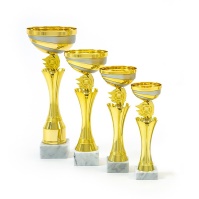 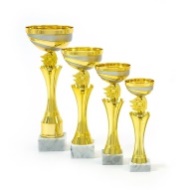 A Testnevelő Tanárok Munkaközössége házi bajnokságot szervez az alábbi sportágakban:KOSÁRLABDA B-33 BAJNOKSÁG: fiúknak, lányoknak 5-8., illetve 9-12. évfolyamban (tetszőleges csapatkialakításban). Csapatonként maximum 5 fő nevezhető.KISPÁLYÁS LABDARÚGÁS: fiúknak osztályonként lehet nevezni. 5-8., illetve 9-12. évfolyamokban.  A létszám 3 + 1 fő, csapatonként maximum 7 fő. Az osztály több csapatot is indíthat.  MIX RÖPLABDA: 3 fiú és 3 lány egy csapatban, maximum 10 fő. A nevezés osztályonként lehetséges 5-8. illetve 9-12. osztályoknak. Az osztály több csapatot is indíthat. A házi bajnokság kezdési időpontja: 2018. február 06. (kedd) Nevezési határidő: 2018. február 01. (csütörtök) 16:30 –ig a Vályi Nagy Károly Sportcsarnokban a testnevelő tanároknál. A döntők várható időpontja a kampánynap délutánja.Várjuk jelentkezéseteket! Szervezők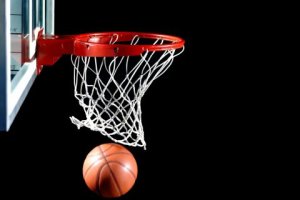 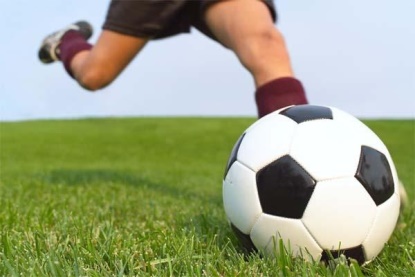 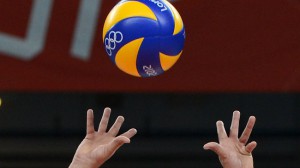 Pályázatok / versenyfelhívásokMinden versenykiírás megtalálható a honlapunkon (www.berze.hu) a versenykiírások menüpontban.Az Eszterházy Károly Egyetem Gyöngyösi Károly Róbert Campus Informatika Tanulmányi Versenyt hirdet szűkebb régiónk (Heves megye, Nógrád megye, Jászság) középiskolásai számára, amely lehetőséget biztosít a tanulók informatikai tudásának, csapatban való együttműködési képességeinek a felmérésére. A versenyre iskolánként egy db 3 főből álló csapat jelentkezését várjuk. Nincs korosztályi megkötés a csapatok résztvevőire, de a feladatok jellege, nehézsége miatt a 11-13. évfolyamos tanulóknak ajánlott a verseny. A verseny időpontja: 2018. január 31. (szerda)A korábbi évekhez hasonlóan az idei évben is megrendezésre kerül a Samsung Tanulmányi Verseny, melynek célja a fiatal tehetségek felkutatása, megmérettetése és támogatása. Célcsoportunk a végzős, 12. évfolyamos, matematikából tehetséges diákok, de nem szeretnénk kizárni az alsóbb éves tehetségeket sem. A verseny két fordulóból áll. Az elsőre február 21 és 23. között, a második fordulóra pedig március elején kerül sor. A verseny matematika tantárgyból összeállított feladatsort tartalmaz. Felkészülni kombinatorika, valószínűség számítás, algebra, trigonometria, geometria, koordináta geometria (függvények) és halmazok témakörökből érdemes, a feladatok is ilyen területekről lesznek összeállítva.A korábbi évekhez hasonlóan az idei évben is megrendezésre kerül a Samsung Tanulmányi Verseny, melynek célja a fiatal tehetségek felkutatása, megmérettetése és támogatása. Célcsoportunk a végzős, 12. évfolyamos, fizikából tehetséges diákok, de nem szeretnénk kizárni az alsóbb éves tehetségeket sem. A verseny két fordulóból áll. Az elsőre február 21. és 23. között, a második fordulóra pedig március elején kerül sor. A verseny fizika tantárgyból összeállított feladatsort tartalmaz. Felkészülni mechanika, hőtan, elektromágnesesség valamint optika témakörökből érdemes, a feladatok is ilyen területekről lesznek összeállítva. Az idei évben a korábbiaktól eltérően a szaktanárok segítségét szeretnénk kérni a feladatlapok összeállításában, mellyel az a célunk, hogy a verseny feladatait még inkább összhangba hozzuk a tantervben megköveteltekkel.A Felvidékről kitelepített magyarok április 12-i emléknapja alkalmából. A Rákóczi Szövetség pályázatot hirdet Kárpát-medencei középiskolások és egyetemisták számára a Felvidékről kitelepített magyarok április 12-i emléknapja alkalmából, azzal a céllal, hogy minél több fiatal kerülhessen közelebbi kapcsolatba – önálló alkotó- vagy kutatómunkával – a Beneš-dekrétumok következtében a Csehszlovák Köztársaságból kizárt, Magyarországra telepített több mint százezer magyar ember sorsával. Az emléknap méltó dátuma április 12-e, mivel 1947. április 12-én indult az első transzport Magyarország felé.Részletes versenyfelhívások a faliújságon és a www.berze.hu oldalon találhatók.MegjelenésekY csoport: Egy volt berzés a színpadonhttp://kekesonline.hu/2018/01/20/y-csoport-egy-volt-berzes-szinpadon-2/Szárnyalnak a berzés színjátszósokhttp://kekesonline.hu/2018/01/22/szarnyalnak-berzes-szinjatszosok/Köszönet a megjelenésekért!Galéria 2018. 02. 26. Berze TÖK Sakkverseny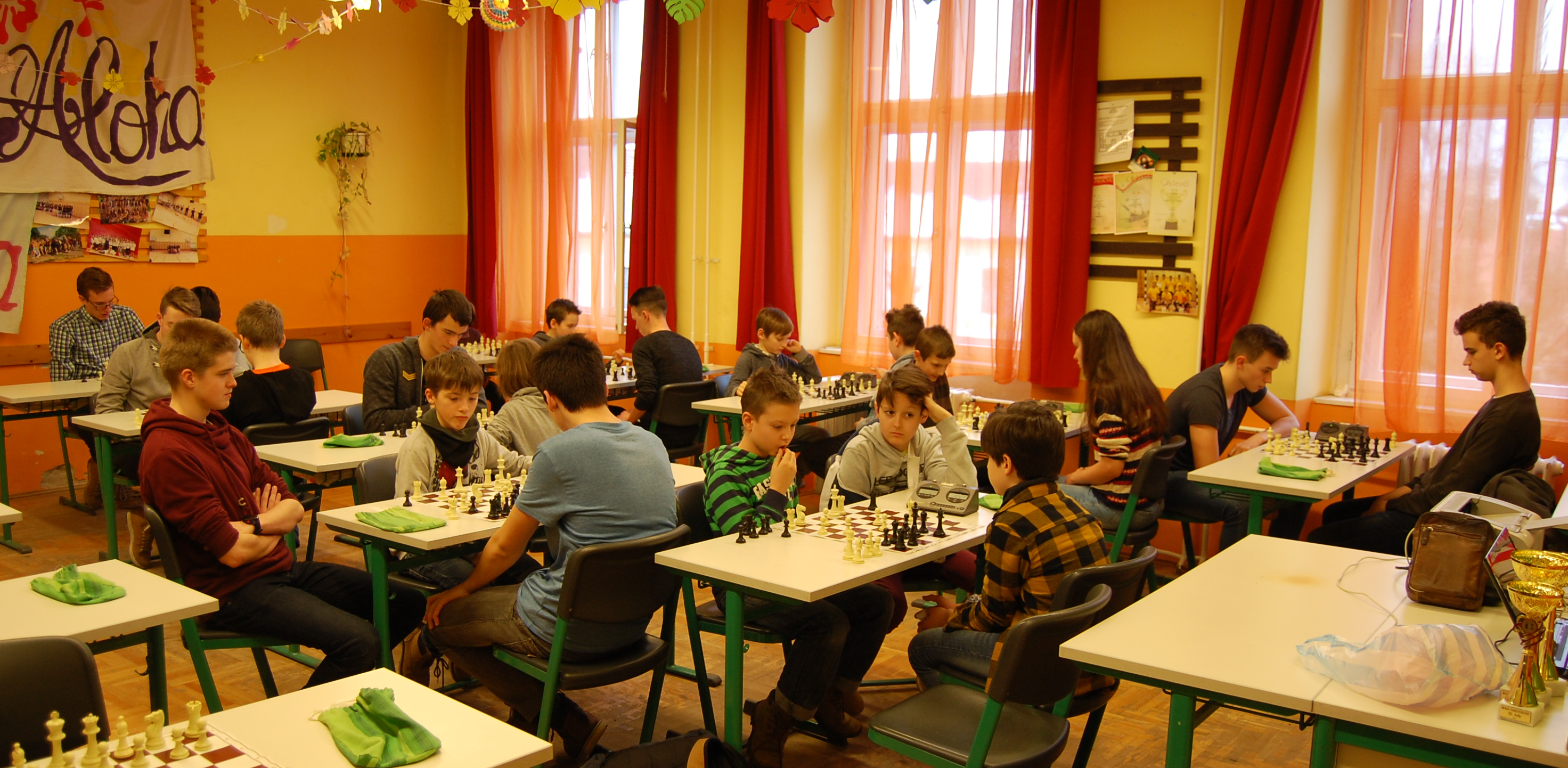 ImpresszumEz a hírlevél a Gyöngyösi Berze Nagy János Gimnázium információközlő elektronikus újsága. Szerkesztette, kiadta: Gyurkó PéterA képeket készítette: Gyurkó Péter3200 Gyöngyös, Kossuth u. 33.06 37 505 265titkarsag@berze.huwww.berze.huMegnevezésHatókörHelyezésFormatantárgyRésztvevőFelkészítőBerze TÖK sakkversenyiskolai1. helyegyénisakkPavkó Noel 11. BBerze TÖK sakkversenyiskolai2. helyegyénisakkPodonyi István 11. BBerze TÖK sakkversenyiskolai3. helyegyénisakkKiss Patrik 12. AXIX. „Ötágú síp Üzenete” Vers-és Prózamondó találkozóországos1. helyegyénimagyarKánya Kíra 7. ACsintalan EdinaZsűri különdíjaXIX. „Ötágú síp Üzenete” Vers-és Prózamondó találkozóországos2. helyegyénimagyarNagy Csenge 8.A Bárdosné Kovács ErzsébetGyöngyös Város Önkormányzatának Évértékelő ünnepségevárosiközreműködőcsapatének-zeneMuzsikus Céh VegyeskarZeke KatalinElőadó  Előadás címe Időpont, helyszínSakkverseny2018. 01. 26. péntek: 14:30
Kiss Lajos teremBenchea Márton, Varga Márton 8. A osztályos tanulókAz Univerzum lehetséges végállapotai2018. 01. 19. péntek: 15:00
Kiss Lajos teremKupás Vendel Péter
12. A vezetésével Novemberi és decemberi KÖMAL feladatok megoldása matematikából2018. 01. 12. péntek: 15:00
Kiss Lajos teremDr. Csizmadia Elekfizikus(többek között az I. magyar műhold, a MASAT-1 forgás-gátló rendszerének megalkotója)Mezítláb a csillagokig2018. 01. 05. péntek 15:00
Kiss Lajos teremKiss Márton
volt Berzés, építészmérnök, GraphisoftÉpítészet, technológia, emberek2017. 12. 15. péntek 15:00
Kiss Lajos teremNagy Eszter, Tőzsér Esztervolt Berzések, egyetemi hallgatók, BME GPKMérnöknőké a jövő2017. 12. 08. péntek 15:00
Kiss Lajos teremBagdiné Nagy Editgyógypedagógus, tehetségfejlesztő tanár, neurofeedback terapeutaViselkedészavarok2017. 11. 24. péntek 14:15
Kiss Lajos teremKupás Vendel Péter
12. A vezetésévelSzeptemberi és októberi KÖMAL feladatok megoldása matematikából2017. 11. 17. péntek 15:00
Kiss Lajos teremKiss Gergelyvillamosmérnök, volt BerzésSenior Manager, Arm HungaryPályaorientáció-miért legyek mérnök?2017. 11. 10. péntek 15:00
Kiss Lajos teremDr. Juhász Attila
volt Berzés, csillagász, University of Cambridge Institute of AstronomyÓriástávcsövekkel és számítógépes szimulációkkal újszülött bolygók nyomában (online kapcsolat)2017. 10. 06. péntek 15:00
Kiss Lajos teremBarta Gergő
volt Berzés,
data scientist -adatbányászMi újság az adatbányában?2017. 09. 29. péntek 15:00
Kiss Lajos teremCsörgő Kata, Csörgő Terka
Berze Nagy János Gimnázium, 11.AElmebetegségek2017. 09. 22. péntek 15:00
Kiss Lajos teremKupás Vendel Péter
Berze Nagy János Gimnázium, 12.AA Fibonacci számok2017. 09. 15. péntek 15:00
Kiss Lajos terem